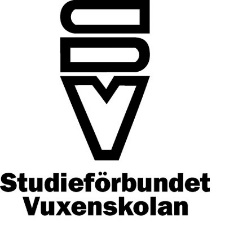 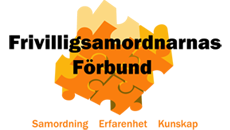 
Anmälan till Utbildning för Frivillig-/Volontärsamordnare
Start: Måndagen den 9 oktober 2017, i Örebro
Spara nedanstående blankett i Din dator och fyll i Dina uppgifter! (Alternativt meddela uppgifterna) Sänd sedan anmälan som bilaga i ett mejl till:  signe@brinnandefrivillighet.se 
Angående betalning   Uppge faktura adress, inkl de uppgifter som krävs av din organisation.Kostnad: Låg avgift pga att Förbunden och våra samarbetspartners bidrar till utbildningen!
Anmälningsavgift: 1 500 kronor, exklusive: moms, kurslitteratur, mat och fika samt egna resor och boende.Anmälan är bindande, outnyttjad plats medför debitering. 
Anmälan och inbetald avgift: senast fredag 15 september 2017
 - Antalet platser är begränsade. Först till kvarn…Namn:  Arbetsuppgift:  E-post:  Telefon: Organisation/verksamhet: Fakturaadress: Övriga upplysningar: 
☐  Frivilligcentralen/frivilligverksamheten som jag arbetar på är medlem i Sveriges Frivilligcentraler
☐  Min Frivilligcentral/verksamhet önskar bli medlem i Sveriges Frivilligcentralen 
☐  Jag är medlem i Frivilligsamordnarnas Förbund
☐  Jag önskar bli medlem i Frivilligsamordnarnas Förbund 
☐  Önskemål om särskild kost eller allergi, var vänlig ange vad: 
☐  Behov av hjälpmedel, var vänlig ange vad: 
☐  Önskan om speciella ämnesområden för utbildningen, utöver de som är nämnda i inbjudan:

Bekräftelse på anmälan samt detaljerat program sänds ut till deltagarna före kursstart. 
För mer info/förfrågningar kontakta Utbildningsansvarig: Signe Isaksson, 
070-394 34 99, signe@brinnandefrivillighet.se